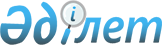 Штат санының лимиттерiн бекiту туралы
					
			Күшін жойған
			
			
		
					Қазақстан Республикасы Үкіметінің 2005 жылғы 24 қаңтардағы N 47 Қаулысы. Күші жойылды - Қазақстан Республикасы Үкіметінің 2008 жылғы 15 сәуірдегі N 339 Қаулысымен



      


Күші жойылды - Қазақстан Республикасы Үкіметінің 2008.04.15 


 N 339 


 Қаулысымен.



      "Қазақстан Республикасының Үкiметi туралы" Қазақстан Республикасының 1995 жылғы 18 желтоқсандағы Конституциялық 
 заңына 
сәйкес Қазақстан Республикасының Үкiметi 

ҚАУЛЫ ЕТЕДI:





      1. Қоса беріліп отырған:



      1) министрлiктердің, агенттіктер мен ведомстволардың қызметкерлерi штат санының лимиттерi;



      2) министрлiктердiң, агенттіктер мен ведомстволардың аумақтық органдары қызметкерлерi штат санының лимиттерi бекiтiлсiн.




      2. Қосымшаға сәйкес Қазақстан Республикасы Үкiметiнiң кейбiр шешімдерiнiң күші жойылды деп танылсын.




      3. Осы қаулы 2005 жылғы 1 қаңтардан бастап күшiне енедi.


      Қазақстан Республикасының




      Премьер-Министрі


                                           Қазақстан Республикасы



                                                 Yкiметiнiң



                                          2005 жылғы 24 қаңтардағы



                                               N 47 қаулысымен



                                                  бекiтiлген




 


          Министрлiктердiң, агенттiктер мен






         ведомстволардың қызметкерлерi штат






                 санының лимиттерi


 

      


Ескерту. Лимиттерге өзгерту енгізілді - ҚР Үкіметінің 2005 жылғы 4 ақпандағы 


 N 103 


, 2005.05.31. N 


 539 


, 2005.07.19. 


 N 744  


 (2005 жылғы 1 шілдеден бастап қолданысқа енгiзiледі), 2005.12.30. N 


 1319 


 (2006 жылғы 1 қаңтардан бастап қолданысқа енгізіледі),  2006.01.13. 


 N 36 


, 2006.04.21. N 


 313 


, 2006.04.26. N 


 329 


, 2006.06.30. N 


 626 


, 2006.07.21. N 


 700 


, 2006.08.02. 


 N 730 


, 2006.09.07. N 


 852 


, 2006.10.28. N 


 1024 


, 2006.11.08. N 


 1049 


,  2006.12.21. N 


 1236 


, 2007.02.16. N 


 120 


, 2007.03.02 


 N 164 


, 2007.05.29. N 


 438 


, 2007.08.20. 


 N 714 


, 2007.08.28. 


 N 744 


 (2007 жылғы 1 шілдедеч  бастап қолданысқа енгізіледі), 2007.10.22. 


 N 982 


, 2007.11.13. 


 N 1077 


 Қаулыларымен. 






                                           Қазақстан Республикасы



                                                 Yкiметiнiң



                                          2005 жылғы 24 қаңтардағы



                                               N 47 қаулысымен



                                                  бекiтiлген




 


        Министрлiктердiң, агенттiктер мен






  ведомстволардың аумақтық органдары қызметкерлерi






             штат санының лимиттерi


 

      


Ескерту. Лимиттерге өзгерту енгізілді - ҚР Үкіметінің 2005.05.31. N 


 539 


, 2005.12.30. N 


 1319 


 (2006 жылғы 1 қаңтардан бастап қолданысқа енгізіледі), 2006.06.06. N 


 509 


, 2006.06.30. N 


 626 


, 2006.08.02. 


 N 730 


, 2006.09.07. N 


 852 


, 2007.03.02. 


 N 164 


, 2007.08.17. 


 N 697 


, 2007.08.28. 


 N 744 


 (2007 жылғы 1 шілдеден бастап қолданысқа енгізіледі), 2007.12.05. 


 N 1182 


 қаулыларымен. 






 Қазақстан Республикасы  



Үкiметiнiң        



2005 жылғы 24 қаңтардағы 



N 47 қаулысына     



қосымша         




 

Қазақстан Республикасы Үкiметiнiң




күшi жойылған кейбiр шешiмдерiнiң тiзбесi





      1. "Қазақстан Республикасының Iшкi iстер, Әдiлет министрлiктерi, Экономикалық және сыбайлас жемқорлық қылмысқа қарсы күрес жөнiндегi агенттігi (қаржы полициясы) және оларға ведомстволық бағыныстағы мемлекеттiк мекемелер штат санының лимиттерiн бекiту туралы" Қазақстан Республикасы Үкiметiнiң 2004 жылғы 17 наурыздағы N 330 
 қаулысы 
.




      2. "Қазақстан Республикасы Үкiметiнiң кейбiр шешiмдерiне өзгерiстер мен толықтырулар енгiзу туралы" Қазақстан Республикасы Үкiметiнiң 2004 жылғы 10 сәуiрдегi N 402 
 қаулысының 
 1-тармағының 4) тармақшасы.




      3. "Қазақстан Республикасы Iшкi iстер министрлігінiң Қостанай заң институты" мемлекеттік мекемесiн Қазақстан Республикасы Iшкi iстер министрлігінің қарамағынан Қазақстан Республикасының Әдiлет министрлігі Қылмыстық-атқару жүйесi комитетінiң қарамағына беру туралы" Қазақстан Республикасы Үкiметiнiң 2004 жылғы 30 шілдедегi



N 806 
 қаулысымен 
 бекiтiлген Қазақстан Республикасы Үкiметiнiң кейбiр шешiмдерiне енгiзiлетiн өзгерiстер мен толықтырулардың 8-тармағы (Қазақстан Республикасының ПҮКЖ-ы, 2004 ж., N 28, 373-құжат).




      4. "Қазақстан Республикасы Үкiметiнiң кейбiр шешiмдерiне өзгерiстер енгiзу туралы" Қазақстан Республикасы Үкiметiнiң 2004 жылғы 11 тамыздағы N 837 
 қаулысының 
 1-тармағының 2) тармақшасы (Қазақстан Республикасының ПҮКЖ-ы, 2004 ж., N 29, 390-құжат).




      5. "Қазақстан Республикасы Үкiметiнiң 2004 жылғы 17 наурыздағы N 330 қаулысына өзгерiстер енгiзу туралы" Қазақстан Республикасы Үкiметiнiң 2004 жылғы 26 қарашадағы N 1239 
 қаулысы 
.




      6. "Штат санының лимиттерiн бекiту туралы" Қазақстан Республикасы Үкiметiнiң 2004 жылғы 26 қарашадағы N 1240 
 қаулысы 
.

					© 2012. Қазақстан Республикасы Әділет министрлігінің «Қазақстан Республикасының Заңнама және құқықтық ақпарат институты» ШЖҚ РМК
				
Р/с



N

Атауы

Штат



санының



лимитi

1

2

3

1

Қазақстан Республикасы Мәдениет және ақпарат министрлiгi:

182

1

ведомстволарды қоспағанда, министрлiктiң орталық аппараты

104

1

Ақпарат және мұрағат комитетi

53

1

Тiл комитетi

25

2

Қазақстан Республикасы Iшкi iстер министрлiгi:

1392

2

ведомстволарды қоспағанда, министрлiктiң



орталық аппараты

653

2

Әкімшілік полиция комитеті

135

2

Есiрткi бизнесіне қарсы күрес және есiрткi айналымын бақылау комитетi

52

2

Iшкi әскерлер комитетi

225

2

Жол полициясы комитетi 

63

2

Криминалдық полиция комитетi

142

2

Тергеу комитетi

122

3

Қазақстан Республикасы Төтенше жағдайлар министрлігі:

198

3

ведомстволарды қоспағанда, министрлiктiң орталық аппараты

110

3

Өртке қарсы қызмет комитетi

23

3

Төтенше жағдайларды және өнеркәсiптiк қауiпсiздiктi мемлекеттiк бақылау комитетi

25

3

Мемлекеттiк материалдық резервтер комитетi

40

4

Қазақстан Республикасы Табиғи монополияларды peттеу агенттiгi

133

5

Қазақстан Республикасы Сыртқы iстер министрлiгi:

349

5

ведомстволарды қоспағанда, министрлiктiң орталық аппараты 

321

5

Халықаралық ақпарат комитетi

28

5

бұдан басқа:



басқа елдердегi органдар аппараты (елшiлiктер, өкiлдiктер, консулдықтар мен дипломатиялық миссиялар)

623

6

Қазақстан Республикасы Ауыл шаруашылығы министрлігi:

400

6

ведомстволарды қоспағанда, министрлiктің орталық аппараты

243

6

Орман және аңшылық шаруашылығы комитетi

29

6

Су ресурстары комитетi

34

6

Балық шаруашылығы комитетi

23

6

Ауылдық аумақтар iстерi комитетi

22

6

Агроөнеркәсiптiк кешендегі мемлекеттiк инспекция комитеті 

49

7

Қазақстан Республикасы Еңбек және халықты әлеуметтiк қорғау министрлiгi:

173

7

ведомстволарды қоспағанда, министрлiктiң орталық аппараты

149

7

Көші-қон комитетi

24

8

Қазақстан Республикасы Көлiк және коммуникация министрлiгi:

374

8

ведомстволарды қоспағанда, министрлiктiң орталық аппараты

147

8

Көліктік бақылау комитетi

61

8

Азаматтық авиация комитетi

43

8

Көлiк инфрақұрылымын дамыту комитетi

80

8

Қатынас жолдары комитеті

43

9

Қазақстан Республикасы Қаржы министрлігі:

1342

9

ведомстволарды қоспағанда, министрлiктiң орталық аппараты

269

9

Қазынашылық комитетi

172

9

Мемлекеттiк мүлік және жекешелендiру комитетi

108

9

Қаржылық бақылау және мемлекеттiк сатып алу комитетi

103

9

Салық комитетi

397

9

Дәрменсiз борышкерлермен жұмыс комитетi

44

9

Кедендiк бақылау комитетi

249

10

Қазақстан Республикасы Экономика және бюджеттiк жоспарлау министрлігі

406

11

Қазақстан Республикасы Әдiлет министрлiгi:

505

11

ведомстволарды қоспағанда, министрлiктiң орталық аппараты

197

11

Тiркеу қызметі комитеті

64

11

Зияткерлiк меншiк құқығы комитеті

27

11

Қылмыстық-атқару жүйесi комитетi

173

11

Халыққа құқықтық көмек және заңгерлік қызмет көрсетудi ұйымдастыру комитетi

22

Дiни iстер комитетi

22

12

Қазақстан Республикасы Білім және ғылым министрлiгi:

372

12

ведомстволарды қоспағанда, министрлiктiң орталық аппараты

194

12

Бiлiм және ғылым саласындағы қадағалау және аттестаттау комитетi

53

12

Балалардың құқықтарын қорғау комитетi

45

Ғылым комитетi

80

13

Қазақстан Республикасы Денсаулық сақтау министрлiгi:

183

13

ведомстволарды қоспағанда, министрлiктiң орталық аппараты

108

13

Мемлекеттік санитарлық-эпидемиологиялық қадағалау комитетi

25

13

Фармация комитетi

25

13

Медициналық қызметтiң сапасын бақылау комитетi

25

14

Қазақстан Республикасы Энергетика және минералдық ресурстар министрлiгi:

334

14

ведомстволарды қоспағанда, министрлiктiң орталық аппараты

218

14

Мемлекеттiк энергетикалық қадағалау комитетi

34

14

Атом энергетикасы комитетi

24

14

Геология және жер қойнауын пайдалану комитетi

58

15

Қазақстан Республикасы Индустрия және сауда министрлiгi:

444

15

ведомстволарды қоспағанда, министрлiктің орталық аппараты

200

15

Құрылыс және тұрғын үй-коммуналдық шаруашылық iстерi комитетi

61

15

Техникалық реттеу және метрология комитетi

28

15

Инвестиция комитетi

28

15

Сауда қызметiн реттеу комитетi

22

15

Бәсекелестiктi қорғау комитетi

56

15

Өнеркәсiп және ғылыми-техникалық дамыту комитетi 

49

16

Қазақстан Республикасы Қоршаған ортаны қорғау министрлiгi:

142

ведомстволарды қоспағанда, министрлiктiң орталық аппараты

111

Табиғат қорғауды бақылау комитетi

31

16-1

Қазақстан Республикасы Туризм және спорт министрлiгi:

165

16-1

ведомстволарды қоспағанда



министрлiктiң орталық аппараты 

85

16-1

Туризм индустриясы комитетi 

40

16-1

Спорт комитетi

40

17

Қазақстан Республикасы Ақпараттандыру және байланыс агенттігі

66

18

Қазақстан Республикасы Статистика агенттiгi

186

19

Қазақстан Республикасы Жер ресурстарын басқару агенттiгi

31

20



Алынып тасталды - ҚР Үкіметінің 2005.05.31. N 




539




 




қаулысымен




.


 

21

Қазақстан Республикасы Ұлттық ғарыш агенттігі

40

Р/с



N

Атауы

Штат



санының



лимитi

1

2

3

1

Қазақстан Республикасы Iшкi iстер министрлiгi:

18485

2

Қазақстан Республикасы Төтенше жағдайлар министрлігі:

3812

2

ведомстволарды қоспағанда, министрлiктiң



аумақтық органдары

888

2

Өртке қарсы қызмет комитетi

2289

Төтенше жағдайларды және өнеркәсiптiк қауiпсiздiктi мемлекеттiк бақылау комитетi

635

3

Қазақстан Республикасы Табиғи монополияларды peттеу агенттiгi

227

4

Қазақстан Республикасы Ауыл шаруашылығы министрлігi:

7705

4

Агроөнеркәсiптiк кешендегi мемлекеттiк инспекция комитетi

6643

4

Орман және аңшылық шаруашылығы комитетi

280

4

Су ресурстары комитетi

182

4

Балық шаруашылығы комитетi

600

5

Қазақстан Республикасы Еңбек және халықты әлеуметтiк қорғау министрлiгi:

1398

5

ведомстволарды қоспағанда, министрлiктiң аумақтық органдары

1278

5

Көші-қон комитетi

120

6

Қазақстан Республикасы Көлiк және коммуникация министрлiгi:

992

6

Көліктік бақылау комитетi

712

6

Көлiк инфрақұрылымын дамыту комитетi

280

7

Қазақстан Республикасы Қаржы министрлігі:

21794

7

Қазынашылық комитетi

3883

7

Мемлекеттiк мүлік және жекешелендiру комитетi

280

7

Қаржылық бақылау және мемлекеттiк сатып алу комитетi

948

7

Салық комитетi

10807

7

Дәрменсiз борышкерлермен жұмыс комитетi

226

7

Кедендiк бақылау комитетi

5650

8

Қазақстан Республикасы Әдiлет министрлiгi:

3965

8

ведомстволарды қоспағанда, министрлiктiң аумақтық органдары

2910

8

Қылмыстық-атқару жүйесi комитетi

1055

9

Қазақстан Республикасы Денсаулық сақтау министрлiгi:

957

9

Мемлекеттік санитарлық-эпидемиологиялық қадағалау комитетi

486

9

Фармация комитетi

155

9

Медициналық қызметтiң сапасын бақылау комитетi

316

10

Қазақстан Республикасы Энергетика және минералдық ресурстар министрлiгi:

218

11

Қазақстан Республикасы Индустрия және сауда министрлiгi:

400

11

Техникалық реттеу және метрология комитетi

178

Бәсекелестікті қорғау комитеті

110

12

Қазақстан Республикасы Қоршаған ортаны қорғау министрлiгi:

827

13

Қазақстан Республикасы Ақпараттандыру және байланыс агенттігі

113

14

Қазақстан Республикасы Статистика агенттiгi

4040

15

Қазақстан Республикасы Жер ресурстарын басқару агенттiгi

261

16



Алынып тасталды - ҚР Үкіметінің 2005.05.31. N 




539




 




қаулысымен




.



17

Қазақстан Республикасы Білім және ғылым министрлігі 

350

17

Балалардың құқықтарын қорғау комитеті 

350
